Потребительское общество «Устьянское»165210, Архангельская область, 	п.Октябрьский, ул.Ленина, 49(818-55)-5-16-60, 5-46-22E-mail: SecretUstyaPo@mail.ru     Хлебобулочные и кондитерские изделий: свыше 20 наименований пряников, в том числе с различными начинками, более 15 видов сухарей, печенье разной формы с разнообразными  наполнителями.Упаковка: весовые по 2-3 кг в экраны, фасовка по 300г в полиэтиленовые фирменные пакеты с нанесением штрих-кода.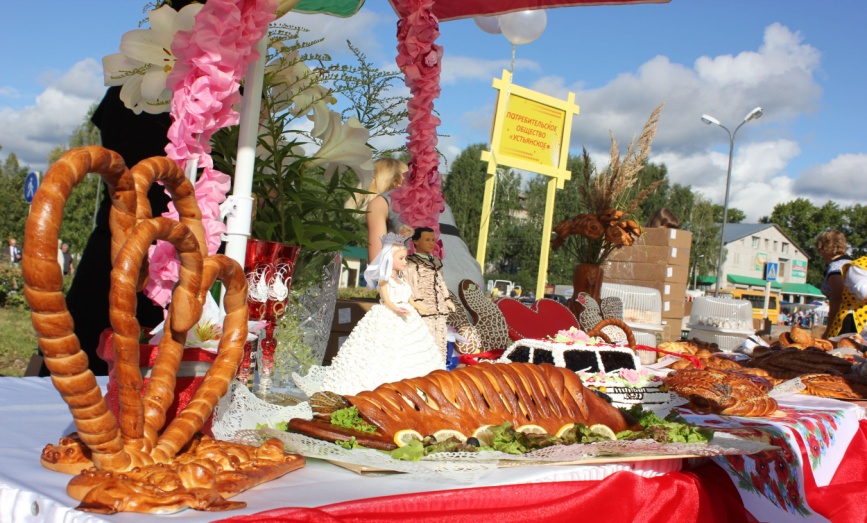 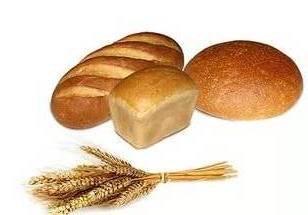 